SMART SEEDS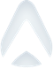 Объявление:В молодую и динамично развивающуюся организацию срочно требуется ТЕСТИРОВЩИКТребования к кандидатам:Обладать гибким умом и способностью быстро осваивать информацию.Понимать, что такое пользовательский интерфейс и делать предложения по его улучшению.Искать и анализировать дефекты ПО, ошибки сбои и т.п.Описывать и систематизировать найденные дефекты;Что нужно: Тестировать готовое ПО сервиса SMARTSEEDS.RU (web-сервис и Android приложения) в ручном и автоматическом режимеРаботать с документацией: написание тест-кейсов, приёмочных тестов, создавать тестовые сценарии, участвовать в обсуждении тест-планов. Тестирование пользовательского интерфейса на уровне удобства использования , работоспособности, бизнес - логики и соответствие спецификации; тестирование на поиск ошибок и сбоев в работе ПОМы предлагаем: интересную работу в центре г. Ростова-на-Дону или в г. Таганроге, Оформление по ТК РФ;"белую" ЗП от 25000р (для совсем junior) до 40000р,Во возникшим вопросам обращаться по телефонам: +7904 500 55 64 - Алёна+7928 142 15 47 - АнтонПочта для резюме: anton.desyatnik@smartseeds.ru